St Christopher’s CE High School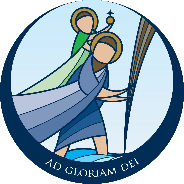 Teaching Staff Application Form
St Christopher’s CE High School is committed to safeguarding and promoting the welfare of children and young people and expects all staff and volunteers to share this commitment. This Application Form is for Teacher and Deputy/Assistant Headteacher roles. Once you have completed your online Application Form in FULL, please submit it via email to head@st-christophers.org for the attention of A Walsh.Please note that, in the interests of economy, the receipt of an application is not acknowledged. If you have not been contacted within seven days of the closing date, you should assume that your application has not been successful.Position applied for: ………………………………………………………………………………………………………….Applicant’s Personal DetailsTeacher statusPresent or most recent employment (or college details if applying for NQT)Superannuation SchemePrevious Teaching EmploymentStart with most recent and please explain any gaps in employment. All students seeking a first appointment should give details of teaching practice.In-service training undertaken during the past three years relevant to this applicationEducation and academic qualificationsOther paid work/voluntary work experiencePlease give details of and explain any gaps in dates shown.Details of other activities, skills and interests relevant to this postProfessional BodiesPlease give details of any professional body of which you are a memberDriving licence detailsProfessional referencesPlease supply the names and addressed of two persons willing to provide references. One should be from your current or most recent employer, the other from your LA (or similar). If you are not currently working with children, a reference from the employer by whom you were most recently employed to work with children will be required.References will not be accepted from relatives or people writing solely in the capacity of friends.First reference:Second reference:Letter of ApplicationPlease include belowTitle First name (s)SurnamePrevious namesPermanent addressWork telephone no.May we telephone you at work?Yes No  	Home telephone no.Mobile telephone no.Email addressTeacher reference no.National Insurance no.Do you have Qualified Teacher Status?Yes  No QTS Certificate Number (if available)Date of qualification as a teacherIf NQT, probationary period/NQT Induction year completed?Yes  No If yes, please add date of completionAre there any restrictions on your residence or employment in the UK?Yes  No If Yes, please give details:Name of school/collegeAddressLEA AreaType and status of establishmentAge rangeNumber of pupilsPost heldDates employedIs this employmentPermanent   Temporary   Full time   Part time  Job share  Subjects with levels taught or specialismsReason for leavingScale point and present salary (incl allowances)Are you a member of the Teacher’s Pension Scheme?Yes  No If you contribute to another scheme, please give detailsHave you elected to pay superannuation contributions for part-time teaching i.e signed a part-time election?Yes  No School, college or other employerType or status of establishmentAge range and roll (approx.)Title of post (include special responsibilities)Dates of employment (MM/YY – MM/YY)Course titleProviderDates and duration of courseAward (if any)School, college or universityFromToSubjects/Qualifications/Grades/Honours, dates awarded and awarding bodySecondaryFurther EducationHigher EducationFurther postgraduate qualifications (including PGCE)Vocational QualificationsEmployer/organisationFromToNature of OccupationDo you hold a full, current UK licence?Yes  No If yes, what type of licence:Private/Light Goods HGV  Class Do you hold a PSV licence, which would allow you to drive a school minibus?Yes  No NameAddressTelephone noEmailPosition heldContext in which you are known to the aboveNameAddressTelephone noEmailPosition heldContext in which you are known to the above